ΠΙΝΑΚΑΣ ΜΕΤΑΛΛΙΩΝ «ΚΥΠΕΛΛΟ Ν.Ο.Β.Α.» ΒΟΛΟΣ 21/4/2024ΠΙΝΑΚΑΣ ΜΕΤΑΛΛΙΩΝ «ΚΥΠΕΛΛΟ Ν.Ο.Β.Α.» ΒΟΛΟΣ 21/4/2024ΠΙΝΑΚΑΣ ΜΕΤΑΛΛΙΩΝ «ΚΥΠΕΛΛΟ Ν.Ο.Β.Α.» ΒΟΛΟΣ 21/4/2024ΠΙΝΑΚΑΣ ΜΕΤΑΛΛΙΩΝ «ΚΥΠΕΛΛΟ Ν.Ο.Β.Α.» ΒΟΛΟΣ 21/4/2024ΠΙΝΑΚΑΣ ΜΕΤΑΛΛΙΩΝ «ΚΥΠΕΛΛΟ Ν.Ο.Β.Α.» ΒΟΛΟΣ 21/4/2024ΠΙΝΑΚΑΣ ΜΕΤΑΛΛΙΩΝ «ΚΥΠΕΛΛΟ Ν.Ο.Β.Α.» ΒΟΛΟΣ 21/4/2024ΑΓΩΝΙΣΤΙΚΗ ΚΑΤΗΓΟΡΙΑ 13 ΕΤΩΝ & ΑΝΩΑΓΩΝΙΣΤΙΚΗ ΚΑΤΗΓΟΡΙΑ 13 ΕΤΩΝ & ΑΝΩΑΓΩΝΙΣΤΙΚΗ ΚΑΤΗΓΟΡΙΑ 13 ΕΤΩΝ & ΑΝΩΑΓΩΝΙΣΤΙΚΗ ΚΑΤΗΓΟΡΙΑ 13 ΕΤΩΝ & ΑΝΩΑΓΩΝΙΣΤΙΚΗ ΚΑΤΗΓΟΡΙΑ 13 ΕΤΩΝ & ΑΝΩΑΓΩΝΙΣΤΙΚΗ ΚΑΤΗΓΟΡΙΑ 13 ΕΤΩΝ & ΑΝΩΔΙΟΡΓΑΝΩΤΗΣ ΣΥΛΛΟΓΟΣ  Ν.Ο. ΒΟΛΟΥ & ΑΡΓΟΝΑΥΤΕΣ  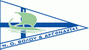 ΔΙΟΡΓΑΝΩΤΗΣ ΣΥΛΛΟΓΟΣ  Ν.Ο. ΒΟΛΟΥ & ΑΡΓΟΝΑΥΤΕΣ  ΔΙΟΡΓΑΝΩΤΗΣ ΣΥΛΛΟΓΟΣ  Ν.Ο. ΒΟΛΟΥ & ΑΡΓΟΝΑΥΤΕΣ  ΔΙΟΡΓΑΝΩΤΗΣ ΣΥΛΛΟΓΟΣ  Ν.Ο. ΒΟΛΟΥ & ΑΡΓΟΝΑΥΤΕΣ  ΔΙΟΡΓΑΝΩΤΗΣ ΣΥΛΛΟΓΟΣ  Ν.Ο. ΒΟΛΟΥ & ΑΡΓΟΝΑΥΤΕΣ  ΔΙΟΡΓΑΝΩΤΗΣ ΣΥΛΛΟΓΟΣ  Ν.Ο. ΒΟΛΟΥ & ΑΡΓΟΝΑΥΤΕΣ  ΚΣΥΛΛΟΓΟΙΧΡΥΣΑ   ΑΡΓΥΡΑΧΑΛΚΙΝΑΣΥΝΟΛΟ 1 Ν.Ο. ΒΟΛΟΥ & ΑΡΓΟΝΑΥΤΕΣ261317562 Ο.Ε.Α.Ν.Α. ΒΟΛΟΥ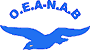 241511503 Ν.Ο. ΛΑΡΙΣΑΣ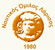 15107324 Α.Κ.Α. ΚΑΡΔΙΤΣΑΣ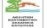 10612285 ΝΗΡΕΑΣ Α.Ο. ΚΑΡΔΙΤΣΑΣ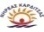 6114216 Α.Σ. ΒΟΛΟΥ ΥΔΑΤΙΝΟΣ ΚΟΣΜΟΣ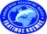 41315327 Α.Σ. ΒΟΛΟΥ ΜΑΓΝΗΣΙΑΚΟΣ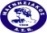 426128 ΛΑΡΙΣΑΪΚΟΣ ΤΙΤΑΝΕΣ Α.Ο.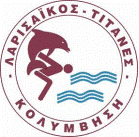 363129 ΟΛΥΜΠΙΑΚΟΣ ΒΟΛΟΥ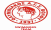 25-710 ΠΟΣΕΙΔΩΝΑΣ ΛΑΡΙΣΑΣ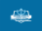 24-611 ΠΑΟΚ Α.Σ.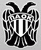 23-512 ΕΘΝΙΚΟΣ Ο.Φ.Π.Φ.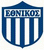 2-13- Ν.Γ.Σ. ΑΡΤΕΜΙΣ 78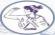 2-1314 Α.Ε. ΤΡΙΚΑΛΩΝ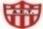 131515 Γ.Σ. ΝΗΡΕΑΣ ΛΑΜΙΑΣ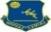 11-216 Α.Ν.Ο. ΓΛΥΦΑΔΑΣ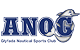 1--117 Γ.Σ. ΝΙΚΗ ΒΟΛΟΥ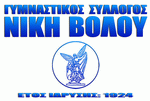 -14518 ΕΥΒΟΪΚΟΣ Γ.Α.Σ.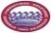 -11219 Α.Ο. ΝΕΑΣ ΣΜΥΡΝΗΣ ΜΙΛΩΝ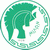 -1-120 Α.Σ. ΑΡΗΣ ΘΕΣΣΑΛΟΝΙΚΗΣ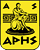 ----- Α.Ο. ΠΑΛΑΙΟΥ ΦΑΛΗΡΟΥ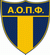 ----- Α.Ν.Ο. ΠΡΩΤΕΑΣ ΛΑΜΙΑΣ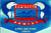 ----- Α.Ο. ΠΑΛΑΙΟΥ ΦΑΛΗΡΟΥ----- Α.Σ. ΕΛΠΙΔΕΣ ΤΡΙΚΑΛΩΝ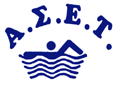 ----- Ε.Α.Τ. ΑΘΛΗΣΗ ΤΡΙΚΑΛΩΝ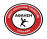 ----- Α.Κ.Ο. ΤΡΙΚΑΛΩΝ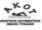 ----